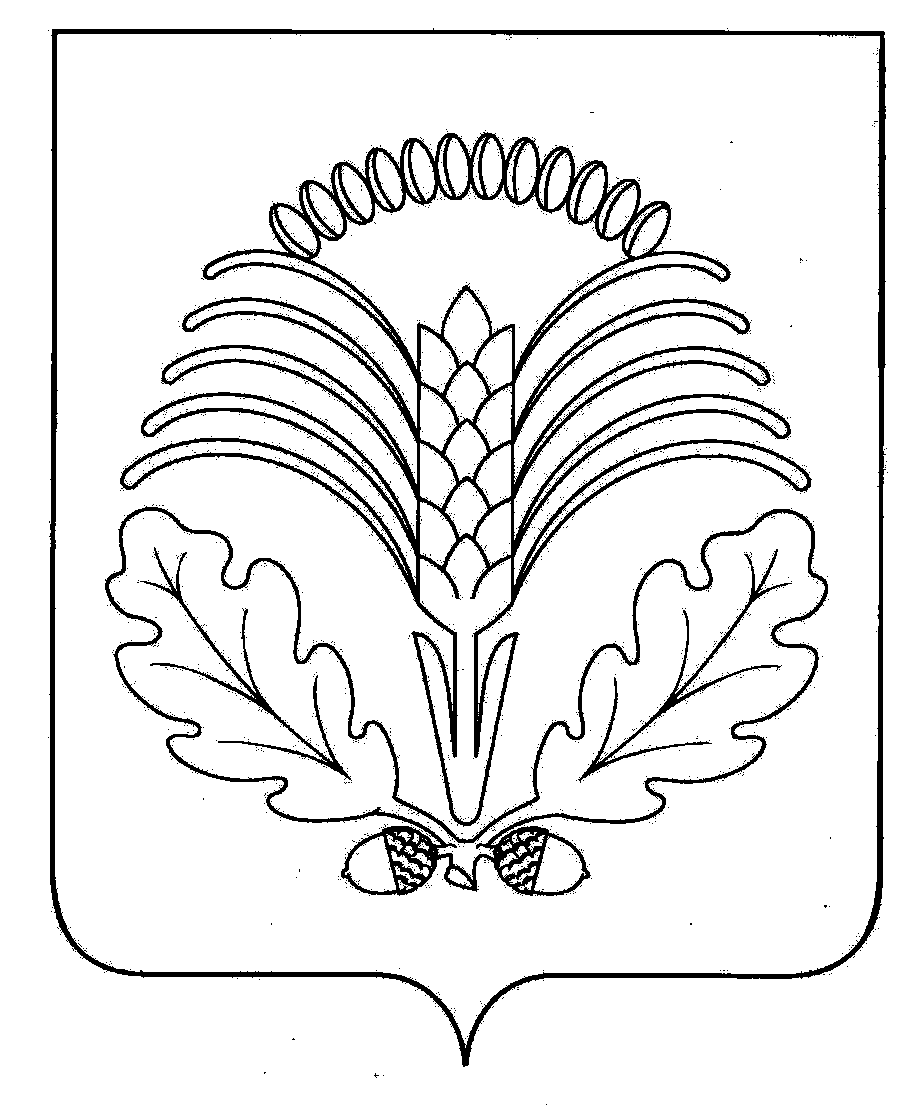 Решения  Совета народных депутатов Грибановского муниципального районаСОВЕТ народных депутатовГрибановского МУНИЦИПАЛЬНОГО районаВоронежской областиР Е Ш Е Н И ЕРуководствуясь ч. 11.1 ст. 35, п. 2  ч. 6.1 ст. 37 Федерального закона от 06.10.2003 № 131-ФЗ «Об общих принципах организации местного самоуправления в Российской Федерации», п. 10 ч. 2 ст. 31, п. 2 ч. 5. ст. 41 Устава Грибановского муниципального района Воронежской области, заслушав и обсудив отчет исполняющего обязанности главы администрации Грибановского муниципального района о результатах деятельности главы администрации Грибановского муниципального района и деятельности администрации  Грибановского муниципального района за 2019 год,  Совет народных депутатов  Р Е Ш И Л:1. Отчет исполняющего обязанности главы администрации Грибановского муниципального района о результатах деятельности главы администрации Грибановского муниципального района и деятельности администрации  Грибановского муниципального района за 2019 год признать «удовлетворительным».Глава муниципального района                                                        С.Н. Ширинкинаот 18.03.2020г. № 157пгт. ГрибановскийОтчет исполняющего обязанности главы администрации Грибановского муниципального района о результатах деятельности главы администрации Грибановского муниципального района и деятельности администрации Грибановского муниципального района за 2019 годУважаемые депутаты!Грибановский муниципальный район состоит из одного городского и 16 сельских поселений, на территории занимающей чуть более 2 тысяч кв. км, располагаются 44 населенных пункта. По предварительной оценке численность  населения  по состоянию на 01.01.2020 года составила 29389 (на 01.01.2019г. 29639 человек) человек, из которых почти 51 % проживает  в сельской  местности.Работа администрации района была выстроена в пределах полномочий, определенных федеральным и областным законодательством, уставом Грибановского муниципального района. Вложение инвестиций в основной капитал за  период 2019 года составили 1 960,6 млн. рублей  (в 2018 году 675,8 млн. рублей). В структуре инвестиций основные средства это «Реконструкция автодороги Р-298 Курск-Воронеж-автомобильная дорога Р-22 «Каспий на участке Листопадовка-Новомакарово» 1368,3 млн.рублей.Агропромышленный комплекс  является одной из системообразующих сфер экономики муниципального района. В  сфере АПК задействовано 9 сельскохозяйственных предприятий, общая площадь их  пашни составляет 64,3 тысяч гектар; 106 индивидуальных предпринимателей и крестьянских (фермерских) хозяйств, работающих на площади пашни 31,2 тысячи гектар.Посевные площади сельскохозяйственных культур под урожай 2019 года увеличились к уровню 2018 года на 5% и составили 89,7 тысяч гектар, в  том числе зерновые и зернобобовые - 55,8 тысяч  гектар; технические - 27,2 тысячи гектар, из них сахарная свекла 7 тысяч гектар, подсолнечник - 16,4 тысяч гектар; кормовые - 3,1 тысяч гектар; картофель и овощи - 3,6 тысяч гектар. Площадь паровых полей составила  11,7 тысяч гектар или  11,5%.; соответственно процент  использования пашни - 88,5.Валовой сбор зерна составил  142,6тысяч тонн (в 2018 году - 161,9 тысяч тонн) , 88% к уровню прошлого года.Сказалосьпрактически полное отсутствие осадков  в мае - июне  прошлого года. Средняя урожайность зерновых и зернобобовых культур составила  26,2 центнера с гектара.  ( . -30,6 центнеров с гектара).Объем производства  масличных культур 2019 года   вырос на                                                                                                                                                                                                                                                                                             27 % к уровню 2018 года и составил 53,3 тысяч тонн, в том числе подсолнечника -48,7 тысяч тонн   при средней урожайности 28,2 центнера с гектара. ( в 2018 году - 24,2 центнера с гектара).Валовой сбор сахарной свеклы увеличился к уровню 2018 года на 21,4 % исоставил 313,5 тысяч  тонн при средней  урожайности 444,8 центнера с гектара. (. - 401,6 центнера с гектара).Техническая  модернизация отрасли  является  одной из ключевых точек роста аграрного сектора. В прошедшем году машинно-тракторный парк хозяйств пополнили 12 тракторов, 4 зерноуборочных комбайнов, 1 кормоуборочный комбайн.Переработано сахарной свеклы по ООО «Воронежсахар» за 2019 год 434,3 тысяч тонн, произведено сахара-песка 68,9 тысяч тонн, выход сахара составил 15,83%. (Аналогично за 2018 год - переработано 506,1 тысяч тонн, произведено сахара-песка 74,9 тысяч тонн, выход сахара составил 14,82%.)Объем производства хлеба и хлебобулочных изделий, произведенных ООО «Грибановский хлебозавод» за  2019 год, составил1702 тонны (в 2018 году 2088 тонн). Отгружено товаров на сумму 64 миллиона рублей (в 2018 году 68,3 млн. рублей).Важным фактором, стимулирующим развитие аграрного сектора, является государственная поддержка. За  2019 год  получено субсидий по всем направлениям в сумме 69,9 млн. рублей, (в 2018 году - 35,1 млн.рублей).В рамках реализации мероприятий по переводу  личных подсобных хозяйств граждан на альтернативные свиноводству подотрасли в текущем году владельцы личных подсобных хозяйств оформили получение средств господдержки на приобретение маточного поголовья КРС в количестве 12 голов  в общей сумме 290 тыс. рублей.Сельскохозяйственные организации района ежегодно оказывают всестороннюю помощь и поддержку  развитию социальной сферы сельских поселений. Общая сумма средств, выделенных на ремонт Новомакаровской, Новогольской, Верхнекарачанской, Кирсановской, Малоалабухской, Большеалабухской, Алексеевской школ  и Грибановского ЦДТ   составила 3,6 миллионов рублей. В целом за 2019 год  сельхозтоваропроизводители района выдели средств и оказали услуг на развитие социальной сферы на сумму 8,6 миллионов рублей.По  государственной программе Воронежской области «Обеспечение качественными жилищно - коммунальными услугами населения Воронежской области» Грибановскому муниципальному району предоставлена субсидия из областного бюджета в размере 53,5 млн.руб. по условиям данной программы предусмотрено местное софинансирование, которое составило 0,51 млн.руб. Данные средства направлены на завершение строительства объекта: «Строительство системы водоснабжения по ул. 70 лет Октября, Луговая, Революции, Калинина, Новостроящая, Мичурина, Московская, Линейная, Советская №365-520, пер.Островского, Достоевского, Шолохова в п.г.т. Грибановский», протяженность сетей которого составила – 11,717 км., строительство нового объекта: «Строительство системы водоснабжения по улице Свободы, Григорьевского, Сидорова, Кононыхина, Никитинская, Коммунальная, Пролетарская, Октябрьская, пер. Гайдара, Терешковой, Титова в пгт. Грибановский» протяженностью 11,545 км.В целях перевода существующих угольных котельных на газовое топливо в                    2019 году в рамках мероприятия «Газификация Воронежской области» государственной программы Воронежской области «Обеспечение доступным и комфортным жильем населения Воронежской области» реализованы два проекта по строительству газовых блочно-модульных котельных для обеспечения теплом учреждения социальной сферы:   - «Строительство (установка) блочно-модульной котельной для нужд  МКОУ «Верхнекарачанская средняя образовательная школа» и врачебной амбулатории - «Строительство (установка) блочно-модульной котельной для нужд МКОУ «Нижнекарачанская средняя образовательная школа» и дома культуры. Всего из областного и местного бюджетов на эти цели затрачено 17,56 млн.руб. в том числе средства местного бюджета 0,175 млн.руб.Продолжено строительство объекта: «Реконструкция незавершенного строительством здания под школу - детский сад в пгт. Грибановский Воронежской области». В рамках заключенного муниципального контракта сдача объекта запланирована 1 июля 2020 года. За период 2018-2019 гг. всего освоено 556,9 млн.руб. в т.ч. в прошедшем году 382,2 млн.руб. (общая стоимость строительных рабом по контракту составляет 670,1 млн.руб.).В рамках мероприятий проведения капитального ремонта, за счет средств областного бюджета и местного софинансирования в текущем году проведены работы по замене инженерных коммуникаций и ремонту кровли в здании                                   МКДОУ Грибановский детский сад №1. Стоимость работ составила - 5,82 млн.руб. в т.ч. 5,56 млн.руб. средства областного бюджета.Кроме того с целью продолжения участия в данном мероприятии подготовлена проектно - сметная документация и получено положительное заключение госэкспертизы по объекту: «Капитальный ремонт МКОУ Нижнекарачанская СОШ в с. Нижний Карачан, ул. Советская, 12», стоимость работ по данному объекту согласно полученного заключения составляет 43,8 млн.руб.Проведен капитальный ремонт МКУК «Грибановский РДК» Воронежской области, п.г.т. Грибановский, ул. Мебельная, 3, всего освоено 29,3 млн. руб.В рамках реализации региональных проектов "Спорт-норма жизни" Грибановскому муниципальному району предоставлены субсидии из областного и федерального бюджетов на строительство  следующих спортивных объектов:-«Многофункциональная спортивная площадка по адресу: Воронежская область, Грибановский муниципальный район, с. Новогольское,  ул. Советская, 70б». Стоимость работ составила 4,68 млн.руб. 	- «Малая спортивная площадка ГТО по адресу: Грибановский район,   пгт. Грибановский, ул. Центральная, включая ПИР». Стоимость оборудования и работ составила  3,6 млн.рубВ рамках  ГП ВО «Содействие развитию муниципальных образований и местного самоуправления» (инициативное бюджетирование)  проведены работы по благоустройству двух общественных территорий, реализация данных объектов проведена с привлечением внебюджетных средств:- «Благоустройство сквера, расположенного по адресу: Воронежская область, Грибановский район, с. Новогольелань, ул. Октябрьская, 35а». Стоимость работ составила - 2,28 млн.руб. 	- «Благоустройство стадиона по ул. Красная Поляна в пгт. Грибановский Грибановского муниципального района Воронежской области».  Стоимость работ составила - 4,02 млн. руб.На улучшение автомобильных дорог общего пользования местного значения в текущем году направлено 46,97 млн.руб. в том числе средства областного бюджета 42,8 млн.руб., за счет данных средств проведен ремонт  на  16,13 км автомобильных дорог общего пользования местного значения.На городских и пригородных маршрутах работает 12 единиц пассажирского автотранспорта. По итогам 2019 года пассажиропоток                  МУП «Грибановское АТП» составил 214,9 тыс. чел. По отношению к 2018 году это 98,9%.В 2019 г в данном направлении проведена следующая работа:  переключены 5 сельских координатных АТС: с. Васильевка, с. Кутки, с. Новогольелань, с. Поляна, с. Средний Карачан – на современные электронные АТС шкафного типа Si-3000. В пгт. Грибановский построена сеть GPON, протяженностью 20 км на 900 домохозяйств.За 2019 год газифицировано 107 домовладений, на 1 января 2020 года уровень газификации составил 67%. Всего по Грибановскому району газифицировано 8924 домовладений.Между администрацией Грибановского муниципального района и департаментом жилищно-коммунального хозяйства заключено соглашение о предоставлении средств из областного бюджета на  реализацию мероприятий по модернизации систем уличного освещения. С целью освоения данных средств в трех поселениях Грибановского района (Нижнекарачанском, Верхнекарачанском и Листопадовском)  всего установлено 1370 светильников уличного освещения на сумму -  9,5 млн.руб.Кроме того за счет средств местного бюджета в прошедшем году завершены работы по муниципальному контракту на установку 211 светодиодных светильников в Кирсановском сельском поселении Грибановского района, стоимость составила - 1,4 млн.руб. и  установке наружного освещения   (1680 светильников), расположенных на территории Грибановского городского поселения в рамках заключенного энергосервисного контракта на выполнение работ, направленных на энергосбережение и повышение энергетической эффективности использования электрической энергии при эксплуатации объектов наружного освещения.Администрацией Грибановского муниципального района была приобретена специализированная коммунальная техника в количестве 4 единиц: (фронтальный погрузчик «Амкодор – 332В»,трактор «БЕЛАРУС 82.1.», «Автогрейдер ГС-14.02», трактор «БЕЛАРУС 320.4М») стоимость техники и дополнительного оборудования составили 12,00 млн.руб. в т.ч. 10,00 млн.руб. средства областного бюджета.В  собственности Грибановского муниципального района   находится 60 единиц транспортных средств, балансовой стоимостью  64,8  млн. руб., остаточной  41,5 млн. руб., из них в 2019г  было  получено: 3 коммунальные машины,  2 автобуса, 1 трактор, 1 газель (автолавка) на общую сумму 19,3  млн. руб.Ведется работа по вовлечению в хозяйственный  оборот новых земельных участков. В 2019 г. муниципальным районом проведено 29 аукционов по предоставлению в аренду земельных участков  на общую площадь  409,3 га.Всего по состоянию на 01.01.2020г. действует 874 договора  аренды земельных участков, на общую площадь 23,6 тыс.га., в т.ч. земли сельскохозяйственного назначения  22,8 тыс. га. Доход от сдачи в аренду земельных участков, государственная собственность на которые не разграничена за 2019г. составил 37,9 млн.рублей.В 2019г.  проведены аукционы на право заключения договоров на установку и эксплуатацию рекламных конструкций, по  результатам аукциона  заключено 11 договоров (в 2018 году 4 договора), сумма платежей  от заключения вышеуказанных договоров составила 386,6  тыс. руб. (в 2018 году 114 тыс.руб.)На территории Грибановского муниципального района розничную торговлю осуществляют 11 (в 2018 году 9) крупных универсамов федеральных торговых сетей, 141 магазин с продовольственными и не продовольственными товарами, 10 аптек, 14 павильонов и 22 киосков, 13 АЗС.В рамках государственной программы Воронежской области «Развитие предпринимательства и торговли» администрацией Грибановского муниципального района в 2019 году был приобретён специализированный автотранспорт (автолавка на базе ГАЗ-3302) для торгового обслуживания сельского населения, проживающего в отдаленных и малонаселенных пунктах Грибановского муниципального района, стоимостью 1,6млн.рублей, в том числе субсидия из областного бюджета 1,5 млн.рублей.Численность экономически активного населения составляет 14,7 тысяч человек (50% от общей численности населения), из которых 91,8% заняты в отраслях экономики района (13,5 тысяч человек). Высок удельный вес  пенсионеров в общей  численности населения – 37,8% , что выше средне областного равного 32%.По итогам  2019 года  консолидированный бюджет Грибановского муниципального района по доходам  исполнен в сумме 1 146,9 млн. руб., что составило 134,3 % к поступлению 2018 года.Безвозмездных поступлений от других бюджетов бюджетной системы РФ  поступило в сумме 854,2 млн. рублей или 74,5 % от всех доходов (в 2018 году – 68,0 %), что на 273,6 млн.рублей больше, чем в 2018 году.Расходы консолидированного бюджета района в 2019 году составили 1148,6млн.рублей, что на 272,7 млн.рублей  или 31,1 % больше, чем в 2018 году.Консолидированный бюджет района имел социально ориентированную направленность. Расходы по отраслям социально-культурной сферы бюджета  составили – 868,1 млн.рублей, и их удельный вес в общей сумме расходов составил 75,6 %.Общие расходы на сферу образования составили 745,2 млн. рублей.В  Грибановском районе на конец 2019 года функционируют 11 муниципальных казенных образовательных учреждений, реализующих программу дошкольного образования, среди которых 5 дошкольных образовательных учреждений и 6 дошкольных групп в школах.Количество детей, охваченных дошкольным образованием, - 758 чел., в том числе в посёлке – 524  человек, в сёлах – 234 человека. Всем желающим детям предоставлены места в детских садах, очередность отсутствуетВ 2019 году в районе функционировало 16 общеобразовательных школ, реализующих программы общего образования с контингентом обучающихся 2352 учащихся.На подготовку образовательных учреждений к новому учебному году выделены финансовые средства: из всех уровней бюджетов около  33 млн. рублей.В программе развития инфраструктуры образовательных организаций 50х50 с привлечением внебюджетных средств произведены:- замена оконных блоков в МКОУ Алексеевской  ООШ – 780,03 тыс. рублей;-  замена оконных блоков в МКОУ Большеалабухской СОШ – 765,4 тыс. рублей;- ремонт входной группы и замена оконных блоков МКОУ Верхнекарачанской СОШ (с. Кирсановка) – 699,49 тыс. рублей.- ремонт кровли и актового зала  МКОУВерхнекарачанской СОШ (с. Верхний Карачан) – 1,9 млн. рублей. - ремонт системы отопления и водоснабжения в МКОУ Малоалабухской СОШ 539,99 тыс. рублей.В 2019 г. МКОУ Вехнекарачанская СОШ и МКОУ Листопадовская СОШ стали участниками регионального проекта «Современная школа». В ходе мероприятий по обновлению материально-технической базы для реализации основных и дополнительных общеобразовательных программ цифрового и гуманитарного профилей в данных организациях проведены ремонтные работы на общую сумму 1,8 млн. рублей и закуплено оборудование на сумму – 3,5 млн. рублей. МКОУ Большеалабухская СОШ участвовала в региональном проекте «Успех каждого ребенка» направленного на создание в общеобразовательных организациях, расположенных в сельской местности, условий для занятия физической культурой и спортом. Результат: - отремонтирован спортивный зал школы и закуплено спортивный инвентарь и оборудование на общую сумму – 1,8 млн. рублей.Система дополнительного образования Грибановского муниципального района представлена двумя многопрофильными учреждениями – это центр детского творчества (ЦДТ) и детско-юношеский центр (ДЮЦ).В целом расходы бюджета на дополнительное образование в 2019 году составили 16,9 млн. рублей.В целях обеспечения отдыха, оздоровления и занятости школьников, профилактики безнадзорности и правонарушений среди несовершеннолетних  летом  2019 года работало 25 лагерей на базе общеобразовательных учреждений и 4 лагерные смены на базе стационарного лагеря.Здания РБ нуждаются в капитальном ремонте. Реализация мероприятий по ремонту будут осуществляться в несколько этапов в период 2020-2023 годы. Согласно мероприятий областной адресной программы капитального ремонта объектов капитального строительства, находящихся в областной, муниципальной собственности»  на 2020 год запланирован капитальный ремонт здания поликлиники БУЗ ВО «Грибановская РБ» на сумму 31 млн. руб, на 2021 год – 31 млн. руб., на 2022 год – 49,5 млн. руб., на 2023 год – 31 млн.руб. Общая сумма проекта 142,5 млн. руб.  Ранее в 2019 году была изготовлена ПСД по объекту «Капитальный ремонт больничного комплекса БУЗ ВО «Грибановская РБ» на сумму 0,8 млн. руб. 	В 2019 году произведен капитальный ремонт детской поликлиники  БУЗ ВО «Грибановская РБ» в сумме 4,4 млн. рублей за счет средств областного бюджета.На территории Грибановского муниципального района на предприятиях, учреждениях, организациях в спортивных секциях всех форм физической культуры и спорта занимаются 9838 человек, из них 4727 женщин. Коллективы физической культуры имеются во всех поселениях Грибановского муниципального района.В Грибановском районе в 2019 году  было проведено 44 мероприятий  муниципального и межрегионального уровня.В Грибановской детско – юношеской спортивной школе обучаются 389 человек по 9 видам спорта: бокс, каратэ, волейбол, мини – футбол, баскетбол, самбо, художественная гимнастика, лыжные гонкиВ 2019 году  отрасль «Культура» Грибановского муниципального района осталась без изменений: 29 культурно-досуговых учреждений, 31 библиотека, 1 краеведческий музей  и 1 детская школа искусств с филиалами в с. Новогольское, с. Листопадовка, с. Средний Карачан и в/ч Воронеж – 45.Работниками культурно-досуговых учреждений района в течение 2019 года проведено 2835  культурно-массовых мероприятия.   В работе клубных учреждений  участвовали  представители самых разных социальных и возрастных групп. 906мероприятий  проведено для детской и подростковой аудитории и 998 мероприятий для молодежи.  Работниками учреждений культуры района организовано  237 мероприятия  по пропаганде антинаркотической и противоправной деятельности, участниками которых стали   3548 человек.В течении 2019 года в  администрацию муниципального района поступило всего 269 (в 2018 году 261) обращений граждан: из них  письменных-189,  устных - 80.На прием по личным вопросам к главе администрации за 2019 год обратилось 80 жителей района.Перечень муниципальных услуг Грибановского муниципального района содержит 31 муниципальную услугу. В 2019г. администрацией района предоставлено  1786 муниципальных услуг.На территории Грибановского муниципального района создано 38  (в 2018 году 36) органов территориального общественного самоуправления, объединяющих  6373 человека из 43 населенных пунктов.  На  участие  в       государственной программе Воронежской области  «Содействие развитию муниципальных образований и местного самоуправления»    в Ассоциацию  «Совет муниципальных образований Воронежской области» от Грибановского муниципального района в 2019 году  были  поданы 28  (в 2018 году 22) заявок  с инициативами.ИТОГО  в 2019 году сумма полученных   Грантов на реализацию инициатив ТОСамисоставила  3,1 млн. рублей (в 2018 году 1,3 млн. рублей).Во исполнение  172-ФЗ «О стратегическом планировании», деятельность администрации района основывается на утвержденных документах стратегического планирования. К ним относятся: Стратегия социально-экономического развития Грибановского  муниципального района Воронежской области до 2035 года; План мероприятий по реализации Стратегии социально-экономического развития Грибановского муниципального района на период до 2035 года;  Прогноз социально-экономического развития Грибановского муниципального района на среднесрочный период (2020 – 2022 гг.)  Тринадцать  муниципальных программ Грибановского муниципального района.Первоочередные задачи на 2020 год.1. Реконструкция незавершенного строительством здания под школу - детский сад в п.г.т. Грибановский Воронежской области2. Создание центра информационного и гуманитарного профиля на базе МКОУ          Грибановской СОШ №33. Строительство площадки для сдачи норм ГТО в МКОУ Листопадовская СОШ4. Строительство стадиона по ул.Сахзаводская, 78 в пгт Грибановский5. Капитальный ремонт БУЗ ВО «Грибановская РБ»6. Строительство Дома культуры в с.Листопадовка7. Улучшение материально-технической базы МКУК «Грибановский РДК»8. Ремонт автомобильных дорог местного значения 9. Строительство системы водоснабжения в Первомайском отделении Малогрибановского сельского поселения10. Обустройство сквера Алексеевского сельского поселения11. Обустройство  общественного пространства по ул.Центральная в с.Кирсановка12. Обустройство сквера по ул.Площадь Революции в с.Верхний Карачан, 13. Модернизация уличного освещения в населённых пунктах14. Ремонт военно-мемориального объекта Васильевского сельского поселения15. Обустройство памятника в с.Новогольелань.Идет подготовка к мероприятиям, посвященным 75-летию Победы в Вов и 85-летнему юбилею Грибановского района. Проводятся заседания оргкомитета, составляется план мероприятий, разрабатываются сценарии. Уважаемые депутаты! Благодарю за внимание!СОВЕТ  НАРОДНЫХ  ДЕПУТАТОВГРИБАНОВСКОГО МУНИЦИПАЛЬНОГО РАЙОНА  ВОРОНЕЖСКОЙ ОБЛАСТИР Е Ш Е Н И ЕВ соответствии с Федеральным законом от 06.10.2003 № 131–ФЗ «Об общих принципах   организации   местного самоуправления в Российской Федерации»,  статьей 39 Устава Грибановского муниципального района Совет народных депутатов Р Е Ш И Л:1. Отчет главы Грибановского муниципального района о результатах своей деятельности за 2019 год признать «удовлетворительным».Глава муниципального района                                                                                         С.Н. Ширинкинаот 18.03.2020г. № 158пгт. Грибановский Отчётглавы Грибановского муниципального района о результатах своей деятельности за 2019 годСовет народных депутатов Грибановского муниципального района осуществляет свою деятельность в соответствии с Федеральным законом от 06.10.2003 № 131-ФЗ «Об общих принципах организации местного самоуправления в Российской Федерации», Уставом Грибановского муниципального района, Регламентом работы Совета народных депутатов. 	10 сентября 2017 года на муниципальных выборах по смешанной избирательной системе были избраны депутаты Совета народных депутатов Грибановского муниципального района Воронежской области шестого созыва.  Выдвинутая Грибановским местным отделением ВПП «ЕДИНАЯ РОССИЯ», я была избрана депутатом Совета народных депутатов по двухмандатному избирательному округу № 1.          Решением Совета народных депутатов Грибановского муниципального района Воронежской области от 28.09.2017 г. № 5 на первом ее заседании я была избрана главой Грибановского муниципального района Воронежской области на срок полномочий представительного органа и в соответствии с Уставом Грибановского муниципального района Воронежской области исполняю полномочия председателя Совета народных депутатов Грибановского муниципального района на непостоянной основе. Именно исполнение полномочий председателя Совета народных депутатов, установленных Уставом района и Регламентом Совета народных депутатов, руководство представительным органом является основными в деятельности главы Грибановского муниципального района.Основными направлениями деятельности Совета народных депутатов Грибановского муниципального района за 2019 год являлись:- принятие нормативных правовых актов, устанавливающих правила, обязательные для исполнения на территории муниципального района;- принятие решений по вопросам организации деятельности Совета народных депутатов Грибановского муниципального района по решению вопросов местного значения;- совершенствование стиля и методов работы Совета народных депутатов, его постоянных комиссий;- оказание правовой и методической помощи органам местного самоуправления поселений; - осуществление контроля за соблюдением и исполнением принятых решений, в том числе: - за исполнением районного бюджета;- за исполнением органами местного самоуправления и должностными лицами местного самоуправления полномочий по решению вопросов местного значения;- за распоряжением муниципальной собственностью, реализацией планов и программ развития района.Работа Совета народных депутатов Грибановского муниципального района велась на основе годового плана работы. Все основные мероприятия, предусмотренные планом работы на 2019 год, выполнены. За отчетный период проведено 5 сессий, на которых рассмотрено 44 вопроса, охватывающих все основные направления жизнедеятельности нашего района.  Принято 32  муниципальных правовых актов (за аналогичный период 2018 года – 46 муниципальных правовых актов), из них  15 – решения нормативного характера и 17 – решения ненормативного характера.          Согласно Федеральному Закону «Об общих принципах организации местного самоуправления в Российской Федерации» к исключительной компетенции Совета народных депутатов относится принятие устава. В 2019 году на двенадцатом заседании  перед депутатами районного совета ставился вопрос о внесении изменений в основополагающий нормативный документ  – Устав Грибановского муниципального района Воронежской области, - определяющий порядок формирования органов местного самоуправления, их полномочия, принципы осуществления взаимодействия, экономическую и финансовую основы местной власти.  Необходимость внесения изменений вновь была вызвана произошедшими изменениями действующего законодательства. Регистрация изменений в Устав Грибановского муниципального района в Управлении Министерства юстиции Российской Федерации по Воронежской области (в уполномоченном органе, оценивающем соответствие вносимых изменений действующему законодательству) прошла без  замечаний. В исключительной компетенции Совета народных депутатов Грибановского муниципального района также находится и местный бюджет:  утверждение и контроль за его исполнением.	14 мая 2019 г. были проведены публичные слушания по вопросу исполнения бюджета Грибановского муниципального района за 2018 год, а решением Совета народных депутатов Грибановского муниципального района Воронежской области  от 24.05.2019 г.  №  114  данный отчет был утвержден.          17 декабря 2019 года состоялись публичные слушания по вопросу «О районном бюджете на 2020 год и на плановый период 2021 и 2022 годов», по результатам которых собравшиеся жители Грибановского муниципального района  одобрили и рекомендовали к утверждению депутатами проект бюджета муниципального района на ближайшие три года. На заседании Совета народных депутатов Грибановского муниципального района 27.12.2019г.  решением № 136 проект районного бюджета был утвержден.Кроме того, в течение 2019 года,  на заседаниях Совета народных депутатов Грибановского муниципального района регулярно ставился вопрос о внесении изменений в бюджет муниципального района на 2018 год, что было вызвано изменениями в социально - экономической ситуации района, а также различными темпами поступлений  собственных доходов в бюджет района и перечислений из федерального и областного бюджетов.Так же Совет народных депутатов Грибановского муниципального района тесно сотрудничает и с областными структурами, осуществляющими свою деятельность на территории района  в качестве предоставления информации по интересующим депутатов вопросам. Депутатам Совета народных депутатов Грибановского муниципального района в 2019 году предоставлялись следующие информации:От отдела МВД России по Грибановскому району- Информация отдела МВД России по Грибановскому району «О состоянии правопорядка в Грибановском районе за 2018 год».2. От БУЗ ВО «Грибановская РБ»- О состоянии дел в БУЗ ВО «Грибановская РБ» и о реализации мероприятий региональной программы «Развитие здравоохранения в Воронежской области на 2013 – 2020 годы» на территории Грибановского муниципального района.	К числу наиболее значимых правовых актов, принятых Советом народных депутатов Грибановского муниципального района:	1) затрагивающих вопросы противодействия коррупции следует отнести:	- Об утверждении Порядка принятия решения о применении мер ответственности к депутату, выборному должностному лицу местного самоуправления, представившим недостоверные или неполные сведения о своих доходах, расходах, об имуществе и обязательствах имущественного характера, а также сведения о доходах, расходах, об имуществе и обязательствах имущественного характера своих супруги (супруга) и несовершеннолетних детей, если искажение этих сведений является несущественным;	- О направлении поступивших из управления по профилактике коррупционных и иных правонарушений правительства Воронежской области материалов на рассмотрение на заседании комиссии по соблюдению требований к должностному поведению лиц, замещающих муниципальные должности, и урегулированию конфликта интересов;	- О внесении изменений в Порядок увольнения (освобождения от должности) в связи с утратой доверия лиц, замещающих муниципальные должности, являющийся приложением к решению Совета народных депутатов Грибановского муниципального района Воронежской области от 18.04.2016 № 301;	- Об утверждении Положения о порядке предоставления в прокуратуру Грибановского района Воронежской области проектов нормативных правовых актов и принятых Советом народных депутатов Грибановского муниципального района Воронежской области нормативных правовых актов для проведения антикоррупционной экспертизы;	2) затрагивающих блок социально-экономических  вопросов развития района:- О внесении изменений в решение Совета народных депутатов Грибановского муниципального района Воронежской области от 27.02.2013 № 105 «Об утверждении Порядка установки памятников, мемориальных досок и иных памятных знаков в Грибановском муниципальном районе»;- О внесении изменений в решение Совета народных депутатов  Грибановского муниципального  района Воронежской области от 28.08.2018 №82 «О прогнозном плане приватизации муниципального имущества Грибановского муниципального  района на 2018-2022 годы»;	- О внесении изменений в решение Совета народных депутатов  Грибановского муниципального  района Воронежской области от 06.05.2010 № 190 «Об утверждении Положения о порядке предоставления в аренду нежилых помещений, зданий, сооружений и движимого имущества, находящихся в собственности Грибановского муниципального района  Воронежской области»;- О внесении дополнений в решение Совета народных депутатов Грибановского муниципального района Воронежской области от 05.03.2015 № 234 «Об утверждении Положения о пенсиях за выслугу лет лицам, замещавшим должности муниципальной службы в органах местного самоуправления Грибановского муниципального района Воронежской области»;	- Об утверждении Порядка принятия решений об установлении тарифов на услуги, предоставляемые муниципальными предприятиями и учреждениями, и работы, выполняемые муниципальными предприятиями и учреждениями Грибановского муниципального района Воронежской области;	- О назначении опроса на части территории Грибановского муниципального района в Малогрибановском сельском поселении;	- О повышении (индексации) денежного содержания, должностных окладов, надбавок за классный чин;	- О внесении изменений и дополнений в решение Совета народных депутатов Грибановского муниципального района Воронежской области от 10.03.2017 № 370 «О порядке присвоения звания «Почетный гражданин Грибановского муниципального района»;	- О внесении изменений в структуру администрации Грибановского муниципального района, утвержденную решением Совета народных депутатов Грибановского муниципального района Воронежской области от 27.12.2018 № 94;	- Об определении семи членов Общественной палаты Грибановского муниципального района.3) вопросы в сфере образования: - О согласовании реорганизации муниципального казенного общеобразовательного учреждения Малогрибановской средней общеобразовательной школы в муниципальное казенное общеобразовательное учреждение Малогрибановскую основную общеобразовательную школу.На 10 и 13 заседаниях Совета народных депутатов муниципального района 6 марта и 20 сентября соответственно были приняты решения об установке мемориальных досок  на фасаде здания конторы ООО «Агротех-Гарант» Кирсановский Кучину Александру Петровичу, в порядке исключения на здании МКОУ Верхнекарачанской СОШ Дудину Владимиру Михайловичу, на фасаде здания БУЗ ВО «Грибановская РБ» Киселёвой Татьяне Иосифовне и на здании МКОУ Верхнекарачанской СОШ Мицкевичу Владимиру Николаевичу.Все  правовые акты Совета народных депутатов Грибановского муниципального района были мною подписаны в порядке и в сроки, установленные действующим законодательством, Уставом Грибановского муниципального района Воронежской области, Регламентом Совета народных депутатов Грибановского муниципального района, а также приняты меры по обнародованию  нормативных правовых актов, затрагивающих права, свободы и обязанности граждан, связанных с решением крупных вопросов экономического и социального  развития Грибановского муниципального района, охраны общественного порядка, окружающей среды и природных ресурсов.Согласно Уставу Грибановского муниципального района на заседаниях Совета заслушивались отчёты главы администрации муниципального района, главы района – председателя Совета народных депутатов, контрольно – счётной комиссии, которые были приняты депутатами.  Во исполнение принципа учета мнения населения в течение 2019 года проводились публичные слушания по наиболее важным и значимым вопросам местного значения  муниципального района, по результатам которых депутаты Совета народных депутатов Грибановского муниципального района  принимали  необходимые решения на заседаниях представительного органа. По моей инициативе как главы Грибановского муниципального района были рассмотрены с непосредственным участием жителей муниципального района на публичных слушаниях следующие вопросы:- О проекте решения «О внесении изменений и дополнений в Устав Грибановского муниципального района Воронежской области»;- Об исполнении районного бюджета за 2018 год;- О районном бюджете на 20120 год и плановый период 2021 и 2022 годов.	Данная форма участия граждан в осуществлении местного самоуправления, предусмотренная Федеральным законом «Об общих принципах организации местного самоуправления в Российской Федерации», является наиболее приемлемой в условиях Грибановского муниципального района и приобретает все большую значимость.         Для выявления учета мнения населения на части территории муниципального района в Малогрибановском сельском поселении проводился опрос граждан по вопросу реорганизации расположенной на территории поселения общеобразовательной организации, по результатам которого была реорганизована Малогрибановская средняя общеобразовательная школа.	Все вопросы, рассмотренные Советом народных депутатов Грибановского муниципального района в 2019 году, прошли процедуру предварительного обсуждения в постоянных комиссиях в соответствии с их компетенцией.Пунктом 3 части 4 статьи 36 и пунктами 1, 4 статьи 43 Федерального закона «Об общих принципах организации местного самоуправления в Российской Федерации», а также  пунктом 4 статьи 34 Устава Грибановского муниципального района главе муниципального образования предоставлены полномочия по  изданию постановлений и распоряжений по вопросам организации деятельности представительного органа местного самоуправления Грибановского муниципального района.За отчетный период  было издано:- 2 постановления главы (в 2018 году – 3) по вопросам организации деятельности Совета народных депутатов муниципального района (постановления о проведении публичных слушаний);- 51  распоряжений   Совета народных депутатов муниципального района (в 2018 году - 48).В соответствии с частью 1 статьи 46 Федерального закона от 06.10.2003г. № 131-ФЗ «Об общих принципах организации местного самоуправления в Российской Федерации», пунктом 3 статьи 34 Устава Грибановского муниципального района мне как главе муниципального образования предоставлено право внесения проектов муниципальных правовых актов, в том числе и проектов решений Совета народных депутатов Грибановского муниципального района. В рамках реализации указанного полномочия в Совет народных депутатов Грибановского муниципального района мною в 2019 году было внесено 7 проектов нормативных правовых актов (в 2018 году - 13) и 8 проектов решений ненормативного характера (в 2018 году - 7).             В 2019 году в Совет народных депутатов Грибановского муниципального района  поступило 10 письменных заявлений, обращений, жалоб (в 2018 году - 40), из них:- обращения граждан – 2;- обращения депутатов – 2;- обращения организаций, предприятий, учреждений и т. д. – 6.       Все поступающие в Совет народных депутатов Грибановского муниципального района обращения, заявления, жалобы рассматривались в установленные законом сроки, по  каждому из них проводилась соответствующая работа, давались необходимые разъяснения, подготавливались ответы и разъяснения на запросы и письма государственных и иных органов и организаций.         Руководствуясь статьей 81 Регламента Совета народных депутатов Грибановского муниципального района, депутаты  не реже одного раза в месяц ведут прием граждан в соответствии с утвержденным графиком, оказывают содействие обратившимся к ним избирателям в решении острых проблем.        Еженедельно мною проводится личный прием граждан, жителей нашего района, с целью рассмотрения их  устных обращений, заявлений и предложений. Кроме того, проводятся приемы депутатов и  руководителей предприятий и учреждений главой Грибановского муниципального района по предварительной договоренности. Так, в 2019 году на прием к главе Грибановского муниципального района по личным  вопросам   обратилось  25 граждан. Все они носили личный характер. На все обращения даны устные разъяснения.          Анализ поступивших в 2019 году в Совет народных депутатов и к главе Грибановского муниципального района письменных и устных обращений граждан показывает, что их тематическая структура по сравнению с предыдущими  отчетными  периодами  в  целом  остается  неизменной. Преобладают вопросы в сфере жилищно-коммунального хозяйства (неудовлетворительная работа управляющих компаний, освещение улиц, ремонт дорожного покрытия, ремонт крыш).          	За отчетный период в Совет народных депутатов Грибановского муниципального района Воронежской области поступил 1 протест Грибановской  прокуратуры на ранее принятое решение Совета народных депутатов Грибановского муниципального района. Протест был своевременно рассмотрен и на последней сессии в 2019 году приняты соответствующие изменения в нормативный акт.	                     В рамках осуществления полномочий по организации деятельности представительного органа в Грибановском муниципальном районе районные депутаты в течение 2019 года приглашались на значимые мероприятия в Грибановском муниципальном районе, своевременно извещались о точном времени и дате проведения заседаний Совета народных депутатов, постоянных комиссий.            Кроме того, при реализации предоставленных представительских полномочий  глава Грибановского муниципального района – председатель Совета народных депутатов,  принимал участие  в значимых для Грибановского муниципального района мероприятиях: праздновании Дня Победы,  церемониях открытия и закрытия   общерайонных конкурсов, проведении различных акций, организации торжественных приемов, праздничных митингах и т. д.         Несмотря на наличие объективных трудностей,  следует отметить, что работа Совета народных депутатов Грибановского муниципального района в 2019 году прошла в активном рабочем режиме и была направлена на решение наиболее острых и важных проблем, возникающих на территории Грибановского муниципального района, на улучшение жизни населения и социально-экономическое развитие муниципального образования.СОВЕТ  НАРОДНЫХ  ДЕПУТАТОВГРИБАНОВСКОГО МУНИЦИПАЛЬНОГО РАЙОНА  ВОРОНЕЖСКОЙ ОБЛАСТИР Е Ш Е Н И Е	Совет народных депутатов РЕШИЛ:	1. Внести в решение Совета народных депутатов Грибановского муниципального района от 27.12.2019 года № 136 «О районном бюджете  на 2020 год и на плановый период 2021 и 2022 годов»   следующие изменения:	1.1. В части 1статьи 1:- в  пункте  2 цифры «1 007 099,8»  заменить цифрами «1 007 232,8»;- в пункте 3 цифры «36 743,9» заменить цифрами «36 876,9».	1.2. Приложение 1 «Источники внутреннего финансирования дефицита районного бюджета  на 2020 год и на плановый период 2021 и 2022 годов» изложить в редакции согласно приложению 1 к настоящему решению.	1.3. В приложение 8 «Ведомственная структура расходов районного бюджета  на 2020 год и на плановый период 2021 и 2022 годов» внести изменения согласно приложению 2 к настоящему решению.	1.4. В приложение 9 «Распределение  бюджетных ассигнований  по разделам, подразделам, целевым статьям (муниципальным программам Грибановского муниципального района), группам видов расходов классификации расходов районного бюджета на 2020 год и на плановый период 2021 и 2022 годов» внести изменения согласно приложению 3 к настоящему решению.	1.5. В приложение 10 «Распределение  бюджетных ассигнований  по  целевым статьям (муниципальным программам Грибановского муниципального района), группам видов расходов, разделам, подразделам классификации районного бюджета на 2020 год и на плановый период 2021 и 2022 годов» внести изменения согласно приложению 4 к настоящему решению.	2. Контроль за исполнением настоящего решения возложить на постоянную  комиссию по бюджету, налогам,  финансам и предпринимательству Совета народных депутатов Грибановского муниципального  района.Глава муниципального района                                                                                               С.Н. Ширинкинаот 18.03.2020г. № 159пгт. ГрибановскийПриложение 1 к решению Совета народных депутатов Грибановского муниципального района от 18.03.2020г. № 159Приложение 2 к решению Совета народных депутатов Грибановского муниципального района от 18.03.2020г. № 159Приложение 3 к решению Совета народных депутатов Грибановского муниципального района от 18.03.2020г. № 159Приложение 4 к решению Совета народных депутатов Грибановского муниципального района от 18.03.2020г. № 159________________________________________________________________________________________________Официальная информация администрации Грибановского муниципального района_______________________________________________________________________________________________АДМИНИСТРАЦИЯ ГРИБАНОВСКОГО МУНИЦИПАЛЬНОГО РАЙОНАВОРОНЕЖСКОЙ ОБЛАСТИПОСТАНОВЛЕНИЕот 27.02.2020 г.  № 96              п.г.т. Грибановский           Руководствуясь законом Воронежской области от 29.12.2009 № 190-ОЗ "О наделении органов местного самоуправления муниципальных районов и городских округов Воронежской области отдельными государственными полномочиями по созданию и организации деятельности административных комиссий", и законом Воронежской области от 31.12.2003 № 74-ОЗ «Об административных правонарушениях на территории Воронежской области»,   в связи с  организационно-штатными изменениями, администрация Грибановского муниципального района Воронежской области                         п о с т а н о в л я е т:1.  Внести в состав административной комиссии Грибановского муниципального района Воронежской области, утвержденный постановлением администрации Грибановского муниципального района Воронежской области от 27.05.2016 г.  №  189 «О создании административной комиссии Грибановского муниципального района Воронежской области», изменения, изложив его в новой редакции согласно приложению к настоящему постановлению.        2. Опубликовать настоящее постановление в Грибановском муниципальном вестнике и на официальном сайте администрации Грибановского муниципального района.       3.   Контроль  исполнения настоящего постановления  возложить на заместителя главы администрации Грибановского муниципального района М.И.Тарасова.И.о. главы администрации муниципального района                                                            Д.А. ШевелаПриложениек постановлению администрацииГрибановского муниципального районаВоронежской области                                                                                     от 27.02.2020 г. № 96Состав административной комиссии  Грибановского муниципального района Воронежской областиАДМИНИСТРАЦИЯ ГРИБАНОВСКОГО МУНИЦИПАЛЬНОГО РАЙОНАВОРОНЕЖСКОЙ ОБЛАСТИПОСТАНОВЛЕНИЕот  23.03.2020 г.   №  154         п.г.т. Грибановский           Руководствуясь законом Воронежской области от 29.12.2009 № 190-ОЗ "О наделении органов местного самоуправления муниципальных районов и городских округов Воронежской области отдельными государственными полномочиями по созданию и организации деятельности административных комиссий", и законом Воронежской области от 31.12.2003 № 74-ОЗ «Об административных правонарушениях на территории Воронежской области»,   в связи с  организационно-штатными изменениями, администрация Грибановского муниципального района Воронежской области  п о с т а н о в л я е т:        1.  Внести в состав административной комиссии Грибановского муниципального района Воронежской области (далее – Комиссия), утвержденный постановлением администрации Грибановского муниципального района Воронежской области от 27.05.2016 г.  №  189 «О создании административной комиссии Грибановского муниципального района Воронежской области», следующие изменения:          1.1. Включить в состав Комиссии Бобровских Любовь Алексеевну– ведущего специалиста администрации   Грибановского муниципального района;         1.2. Исключить из состава Комиссии Труфанову Елену Алексеевну-юрисконсульта юридического отдела администрации Грибановского муниципального района Воронежской области.       2. Опубликовать настоящее постановление в Грибановском муниципальном вестнике и на официальном сайте администрации Грибановского муниципального района.       3.    Контроль за исполнением настоящего постановления  возложить на заместителя главы администрации муниципального района М.И. Тарасова.И.о. главы администрации муниципального района                                                            Д.А. ШевелаОб отчете исполняющего обязанности главы администрации Грибановского муниципального района о результатах деятельности главы администрации Грибановского муниципального района и деятельности администрации  Грибановского муниципального района за 2019 годОб отчете главы Грибановского муниципального района о результатах своей деятельности за 2019 годО внесении изменений  в решение Совета народных депутатов Грибановского муниципального района от 27.12.2019 года № 136 «О районном бюджете  на 2020 год и на плановый период 2021 и 2022 годов»Источники внутреннего финансирования дефицита 
районного бюджета  на 2020 год и на плановый период 2021 и 2022 годов Источники внутреннего финансирования дефицита 
районного бюджета  на 2020 год и на плановый период 2021 и 2022 годов Источники внутреннего финансирования дефицита 
районного бюджета  на 2020 год и на плановый период 2021 и 2022 годов Источники внутреннего финансирования дефицита 
районного бюджета  на 2020 год и на плановый период 2021 и 2022 годов Источники внутреннего финансирования дефицита 
районного бюджета  на 2020 год и на плановый период 2021 и 2022 годов Источники внутреннего финансирования дефицита 
районного бюджета  на 2020 год и на плановый период 2021 и 2022 годов (тыс.рублей)(тыс.рублей)(тыс.рублей)№ п/пНаименованиеКод классификацииСумма Сумма Сумма № п/пНаименованиеКод классификации2020
 год2021
 год2022
 год№ п/пНаименованиеКод классификации2020
 год2021
 год2022
 год123456ИСТОЧНИКИ ВНУТРЕННЕГО ФИНАНСИРОВАНИЯ ДЕФИЦИТОВ БЮДЖЕТОВ01 00 00 00 00 0000 00036 876,9880,70,01Бюджетные кредиты от других бюджетов бюджетной системы Российской Федерации01 03 00 00 00 0000 000-123,50,00,01Получение бюджетных кредитов от других бюджетов бюджетной системы Российской Федерации в валюте Российской Федерации01 03 01 00 00 0000 7000,00,00,01Получение кредитов от других бюджетов бюджетной системы Российской Федерации бюджетами муниципальных районов в валюте Российской Федерации01 03 01 00 05 0000 7101Погашение бюджетных кредитов, полученных от других бюджетов бюджетной системы Российской Федерации в валюте Российской Федерации01 03 01 00 00 0000 800123,50,00,01Погашение бюджетами муниципальных районов кредитов от других бюджетов бюджетной системы Российской Федерации в валюте Российской Федерации01 03 01 00 05 0000 810123,50,00,02Изменение остатков средств на счетах по учету средств бюджета01 05 00 00 00 0000 00036 417,8880,70,02Увеличение остатков средств бюджетов01 05 00 00 00 0000 500971 938,5493 919,8495 831,92Увеличение прочих остатков денежных средств бюджетов муниципальных районов01 05 02 01 05 0000 510971 938,5493 919,8495 831,92Уменьшение остатков средств бюджетов01 05 00 00 00 0000 6001 008 356,3494 800,5495 831,92Уменьшение прочих остатков денежных средств бюджетов муниципальных районов01 05 02 01 05 0000 6101 008 356,3494 800,5495 831,93Иные источники внутреннего финансирования дефицита01 06 00 00 00 0000 000582,60,00,03Бюджетные кредиты, предоставленные внутри страны в валюте РФ01 06 05 00 00 0000 000582,60,00,03Возврат бюджетных кредитов, предоставленных внутри страны в валюте РФ01 06 05 00 00 0000 6001 582,60,00,03Возврат бюджетных кредитов, предоставленных другим бюджетам бюджетной системы РФ из бюджетов муниципальных районов в валюте РФ01 06 05 02 05 0000 6401 582,60,00,03Предоставление бюджетных кредитов внутри страны в валюте РФ01 06 05 00 00 0000 5001 000,00,00,03Предоставление бюджетных кредитов другим бюджетам бюджетной системы РФ из бюджетов муниципальных районов в валюте РФ01 06 05 02 05 0000 5401 000,00,00,0Ведомственная структура расходов районного бюджета  на 2020 год                                                                                                                и на плановый период 2021 и 2022 годовВедомственная структура расходов районного бюджета  на 2020 год                                                                                                                и на плановый период 2021 и 2022 годовВедомственная структура расходов районного бюджета  на 2020 год                                                                                                                и на плановый период 2021 и 2022 годовВедомственная структура расходов районного бюджета  на 2020 год                                                                                                                и на плановый период 2021 и 2022 годовВедомственная структура расходов районного бюджета  на 2020 год                                                                                                                и на плановый период 2021 и 2022 годовВедомственная структура расходов районного бюджета  на 2020 год                                                                                                                и на плановый период 2021 и 2022 годовВедомственная структура расходов районного бюджета  на 2020 год                                                                                                                и на плановый период 2021 и 2022 годовВедомственная структура расходов районного бюджета  на 2020 год                                                                                                                и на плановый период 2021 и 2022 годовСумма (тыс. рублей)Сумма (тыс. рублей)НаименованиеГРБСРзПРЦСРВР2020 год2020 годНаименованиеГРБСРзПРЦСРВРизмененияВсего с учетом изменений12345678ВСЕГО+133,01 007 232,8Администрация Грибановского муниципального района914-10 626,0145 919,4Национальная экономика91404-10 626,048 056,4Дорожное хозяйство (дорожные фонды)9140409-10 636,043 355,0Муниципальная программа Грибановского муниципального района  Воронежской области "Развитие транспортной системы Грибановского муниципального района Воронежской области"914040924 0 00 00000-10 636,043 355,0Подпрограмма "Развитие дорожного хозяйства Грибановского муниципального района Воронежской области"914040924 1 00 00000-10 636,043 355,0Основное мероприятие "Ремонт автомобильных дорог общего пользования местного значения и искусственных сооружений на них"914040924 1 02 00000-10 636,043 355,0Расходы  на капитальный ремонт и ремонт автомобильных дорог общего пользования местного значения  (Закупка товаров, работ и услуг для обеспечения  государственных (муниципальных) нужд)914040924 1 02 S8850200-10 636,041 825,0Муниципальная программа Грибановского муниципального района  «Защита прав потребителей»914041261 0 00 00000+10,010,0Подпрограмма «Повышение уровня грамотности, информированности потребителей о потребительских свойствах товаров (работ, услуг). Повышение уровня доступности информации о товарах (работах, услугах), необходимой потребителям для реализации предоставленных им законодательством прав» 914041261 1 00 00000+10,010,0Основное мероприятие "Ведение тематических рубрик по теме: "Защита прав потребителей" в газете "Знамя труда", на официальном сайте администрации района"914041261 1 02 00000+10,010,0Защита прав потребителей (Закупка товаров, работ и услуг для обеспечения государственных (муниципальных) нужд)914041261 1 02 80370200+10,010,0Отдел по финансам администрации Грибановского муниципального района927+10 626,0150 715,0Общегосударственные вопросы92701-115,028 720,8Другие общегосударственные вопросы9270113-115,020 226,1Муниципальная программа Грибановского муниципального района «Экономическое развитие»927011315 0 00 00000-105,00,0Подпрограмма «Проведение мониторинга и оценки эффективности развития муниципальных образований Грибановского муниципального района"927011315 1 00 00000-105,00,0Основное мероприятие «Повышение инвестиционной привлекательности Воронежской области»927011315 1 01 00000-105,00,0Иные межбюджетные трансферты на поощрение поселений Грибановского муниципального района по результатам оценки эффективности их деятельности  (Иные бюджетные ассигнования)927011315 1 01 88510800-105,00,0Муниципальная программа Грибановского муниципального района «Управление муниципальными финансами, создание условий для эффективного и ответственного управления муниципальными финансами, повышение устойчивости бюджетов муниципальных образований Грибановского муниципального района927011339 0 00 00000-10,020 226,1 Подпрограмма «Управление муниципальными финансами» 927011339 1 00 00000-10,020 226,1Основное мероприятие «Управление резервным фондом администрации Грибановского муниципального района и иными резервами на исполнение расходных обязательств Грибановского муниципального района»927011339 1 04 00000-10,020 226,1Зарезервированные средства, связанные с особенностями исполнения бюджета   (Иные бюджетные ассигнования)927011339 1  04 80100800-10,020 226,1Национальная экономика92704+10 636,022 803,7Дорожное хозяйство (дорожные фонды)9270409+10 636,022 658,1Муниципальная программа Грибановского муниципального района  Воронежской области "Развитие транспортной системы Грибановского муниципального района Воронежской области"927040924 0 00 00000+10 636,0 22 658,1Подпрограмма "Развитие дорожного хозяйства Грибановского муниципального района Воронежской области"927040924 1 00 00000+10 636,022 658,1Основное мероприятие "Ремонт автомобильных дорог общего пользования местного значения и искусственных сооружений на них"927040924 1 02 00000+10 636,010 636,0Расходы за счет субсидий местным бюджетам на капитальный ремонт и ремонт автомобильных дорог общего пользования местного значения (Межбюджетные трансферты)927040924 1 02 S8850500+10 636,010 636,0Жилищно-коммунальное хозяйство9270506 477,9Благоустройство927050302 901,5Муниципальная программа Грибановского муниципального района  Воронежской области "Развитие транспортной системы Грибановского муниципального района Воронежской области"927050324 1 00 0000002 901,5Подпрограмма "Развитие дорожного хозяйства Грибановского муниципального района Воронежской области"927050324 1 00 0000002 901,5Основное мероприятие "Содержание  уличного освещения"927050324 1 08 0000002 901,5Расходы на уличное освещение   (Закупка товаров, работ и услуг для обеспечения  государственных (муниципальных) нужд)927050324 1 08 S8670200-2 901,50,0Муниципальная программа Грибановского муниципального района «Управление муниципальными финансами, создание условий для эффективного и ответственного управления муниципальными финансами, повышение устойчивости бюджетов муниципальных образований Грибановского муниципального района927050339 0 00 00000+2 901,52 901,5Подпрограмма «Создание условий для эффективного и ответственного управления муниципальными финансами, повышение устойчивости бюджетов муниципальных образований Грибановского муниципального района»927050339 2 00 00000+2 901,52 901,5Основное мероприятие «Софинансирование расходных обязательств, возникающих при выполнении полномочий органов местного самоуправления поселений по вопросам местного значения, за счет субсидий,  иных межбюджетных трансфертов и бюджетных кредитов, выделяемых из областного бюджета в соответствии с заключенными соглашениями»927050339 2 05 00000+2 901,52 901,5Расходы за счет субсидий на уличное освещение (Межбюджетные трансферты)927050339 2 05 S8670500+2 901,52 901,5Межбюджетные трансферты общего характера бюджетам субъектов Российской Федерации и муниципальных образований92714+105,037 195,2Иные межбюджетные трансферты общего характера9271403+105,0105,0Муниципальная программа Грибановского муниципального района «Экономическое развитие»927140315 0 00 00000+105,0105,0Подпрограмма «Проведение мониторинга и оценки эффективности развития муниципальных образований Грибановского муниципального района"927140315 1 00 00000+105,0105,0Основное мероприятие «Повышение инвестиционной привлекательности Воронежской области»927140315 1 01 00000+105,0105,0Иные межбюджетные трансферты на поощрение поселений Грибановского муниципального района по результатам оценки эффективности их деятельности   (Межбюджетные трансферты)927140315 1 01 88510500+105,0105,0МКУ "Грибановская централизованная бухгалтерия"955+133,0702 870,8Образование95507+133,0654 297,4Молодежная политика и оздоровление детей9550707+133,012 989,5Муниципальная программа Грибановского муниципального района «Управление муниципальными финансами, создание условий для эффективного и ответственного управления муниципальными финансами, повышение устойчивости бюджетов муниципальных образований Грибановского муниципального района955070739 0 00 00000+133,0133,0 Подпрограмма «Управление муниципальными финансами» 955070739 1 00 00000+133,0133,0Основное мероприятие «Управление резервным фондом администрации Грибановского муниципального района и иными резервами на исполнение расходных обязательств Грибановского муниципального района»955070739 1 04 00000+133,0133,0 Расходы за счет средств резервного фонда правительства ВО (финансовое обеспечение непредвиденных расходов)) (Закупка товаров, работ и услуг для обеспечения государственных (муниципальных) нужд) 955070739 1 04 20540200+133,0133,0Распределение бюджетных ассигнований по разделам, подразделам, целевым статьям (муниципальным  программам Грибановского муниципального района), группам  видов расходов  классификации  расходов районного  бюджета  на 2020 год и на плановый период 2021 и 2022 годовРаспределение бюджетных ассигнований по разделам, подразделам, целевым статьям (муниципальным  программам Грибановского муниципального района), группам  видов расходов  классификации  расходов районного  бюджета  на 2020 год и на плановый период 2021 и 2022 годовРаспределение бюджетных ассигнований по разделам, подразделам, целевым статьям (муниципальным  программам Грибановского муниципального района), группам  видов расходов  классификации  расходов районного  бюджета  на 2020 год и на плановый период 2021 и 2022 годовРаспределение бюджетных ассигнований по разделам, подразделам, целевым статьям (муниципальным  программам Грибановского муниципального района), группам  видов расходов  классификации  расходов районного  бюджета  на 2020 год и на плановый период 2021 и 2022 годовРаспределение бюджетных ассигнований по разделам, подразделам, целевым статьям (муниципальным  программам Грибановского муниципального района), группам  видов расходов  классификации  расходов районного  бюджета  на 2020 год и на плановый период 2021 и 2022 годовРаспределение бюджетных ассигнований по разделам, подразделам, целевым статьям (муниципальным  программам Грибановского муниципального района), группам  видов расходов  классификации  расходов районного  бюджета  на 2020 год и на плановый период 2021 и 2022 годовРаспределение бюджетных ассигнований по разделам, подразделам, целевым статьям (муниципальным  программам Грибановского муниципального района), группам  видов расходов  классификации  расходов районного  бюджета  на 2020 год и на плановый период 2021 и 2022 годовСумма (тыс. рублей)Сумма (тыс. рублей)НаименованиеРзПРЦСРВР2020 год2020 годНаименованиеРзПРЦСРВРизмененияВсего с учетом изменений1234567ВСЕГО+133,01 007 232,8Общегосударственные вопросы01-115,070 778,0Другие общегосударственные вопросы0113-115,038 387,9Муниципальная программа Грибановского муниципального района «Экономическое развитие»011315 0 00 00000-105,00,0Подпрограмма «Проведение мониторинга и оценки эффективности развития муниципальных образований Грибановского муниципального района" 011315 1 00 00000-105,00,0Основное мероприятие «Повышение инвестиционной привлекательности Воронежской области»011315 1 01 00000-105,00,0Поощрение поселений Грибановского муниципального района по результатам оценки эффективности их деятельности  (Иные бюджетные ассигнования)011315 1 01 88510800-105,00,0Муниципальная программа Грибановского муниципального района «Управление муниципальными финансами, создание условий для эффективного и ответственного управления муниципальными финансами, повышение устойчивости бюджетов муниципальных образований Грибановского муниципального района011339 0 00 00000-10,021 557,8 Подпрограмма «Управление муниципальными финансами» 011339 1 00 00000-10,020 268,8Основное мероприятие «Управление резервным фондом администрации Грибановского муниципального района и иными резервами на исполнение расходных обязательств Грибановского муниципального района»011339 1 04 00000-10,020 226,1Зарезервированные средства, связанные с особенностями исполнения бюджета в рамках подпрограммы  (Иные бюджетные ассигнования)011339 1  04 80100800-10,020 226,1Национальная  экономика04+10,074 124,9Дорожное хозяйство (дорожные фонды)04090,066 013,1Муниципальная программа Грибановского муниципального района  Воронежской области "Развитие транспортной системы Грибановского муниципального района Воронежской области"040924 0 00 000000,066 013,1Подпрограмма "Развитие дорожного хозяйства Грибановского муниципального района Воронежской области"040924 1 00 000000,066 013,1Основное мероприятие "Ремонт автомобильных дорог общего пользования местного значения и искусственных сооружений на них"040924 1 02 000000,052 461,0Расходы  на капитальный ремонт и ремонт автомобильных дорог общего пользования местного значения  (Закупка товаров, работ и услуг для обеспечения  государственных (муниципальных) нужд)040924 1 02 S8850200-10 636,041 825,0Расходы за счет субсидий местным бюджетам на капитальный ремонт и ремонт автомобильных дорог общего пользования местного значения (Межбюджетные трансферты)040924 1 02 S8850500+10 636,010 636,0Муниципальная программа Грибановского муниципального района  «Защита прав потребителей»041261 0 00 00000+10,010,0Подпрограмма «Повышение уровня грамотности, информированности потребителей о потребительских свойствах товаров (работ, услуг). Повышение уровня доступности информации о товарах (работах, услугах), необходимой потребителям для реализации предоставленных им законодательством прав» 041261 1 00 00000+10,010,0Основное мероприятие "Ведение тематических рубрик по теме: "Защита прав потребителей" в газете "Знамя труда", на официальном сайте администрации района"041261 1 02 00000+10,010,0Защита прав потребителей (Закупка товаров, работ и услуг для обеспечения государственных (муниципальных) нужд)041261 1 02 80370200+10,010,0Жилищно-коммунальное хозяйство050,06 477,9Благоустройство05030,02 901,5Муниципальная программа Грибановского муниципального района  Воронежской области "Развитие транспортной системы Грибановского муниципального района Воронежской области"050324 1 00 00000-2 901,50,0Подпрограмма "Развитие дорожного хозяйства Грибановского муниципального района Воронежской области"050324 1 00 00000-2 901,50,0Основное мероприятие "Содержание  уличного освещения"050324 1 08 00000-2 901,50,0Расходы на уличное освещение   (Закупка товаров, работ и услуг для обеспечения  государственных (муниципальных) нужд)050324 1 08 S8670200-2 901,50,0Муниципальная программа Грибановского муниципального района «Управление муниципальными финансами, создание условий для эффективного и ответственного управления муниципальными финансами, повышение устойчивости бюджетов муниципальных образований Грибановского муниципального района050339 0 00 00000+2 901,52 901,5Подпрограмма «Создание условий для эффективного и ответственного управления муниципальными финансами, повышение устойчивости бюджетов муниципальных образований Грибановского муниципального района»050339 2 00 00000+2 901,52 901,5Основное мероприятие «Софинансирование расходных обязательств, возникающих при выполнении полномочий органов местного самоуправления поселений по вопросам местного значения, за счет субсидий,  иных межбюджетных трансфертов и бюджетных кредитов, выделяемых из областного бюджета в соответствии с заключенными соглашениями»050339 2 05 00000+2 901,52 901,5Расходы за счет субсидий на уличное освещение (Межбюджетные трансферты)050339 2 05 S8670500+2 901,52 901,5Образование07+133,0654 297,4Молодежная политика 0707+133,012 989,5Муниципальная программа Грибановского муниципального района «Управление муниципальными финансами, создание условий для эффективного и ответственного управления муниципальными финансами, повышение устойчивости бюджетов муниципальных образований Грибановского муниципального района070739 0 00 00000+133,0133,0 Подпрограмма «Управление муниципальными финансами» 070739 1 00 00000+133,0133,0Основное мероприятие «Управление резервным фондом администрации Грибановского муниципального района и иными резервами на исполнение расходных обязательств Грибановского муниципального района»070739 1 04 00000+133,0133,0 Расходы за счет средств резервного фонда правительства ВО (финансовое обеспечение непредвиденных расходов)) (Закупка товаров, работ и услуг для обеспечения государственных (муниципальных) нужд) 070739 1 04 20540200+133,0133,0Межбюджетные трансферты общего характера бюджетам субъектов Российской Федерации и муниципальных образований 14+105,037 195,2Иные межбюджетные трансферты общего характера1403+105,0105,0Муниципальная программа Грибановского муниципального района «Экономическое развитие»140315 0 00 00000+105,0105,0Подпрограмма «Проведение мониторинга и оценки эффективности развития муниципальных образований Грибановского муниципального района"140315 1 00 00000+105,0105,0Основное мероприятие «Повышение инвестиционной привлекательности Воронежской области»140315 1 01 00000+105,0105,0Иные межбюджетные трансферты на поощрение поселений Грибановского муниципального района по результатам оценки эффективности их деятельности   (Межбюджетные трансферты)140315 1 01 88510500+105,0105,0Распределение бюджетных ассигнований по целевым статьям (муниципальным  программам Грибановского муниципального района), группам видов расходов, разделам, подразделам классификации расходов районного бюджета  на  2020 год  и на плановый период 2021 и 2022 годовРаспределение бюджетных ассигнований по целевым статьям (муниципальным  программам Грибановского муниципального района), группам видов расходов, разделам, подразделам классификации расходов районного бюджета  на  2020 год  и на плановый период 2021 и 2022 годовРаспределение бюджетных ассигнований по целевым статьям (муниципальным  программам Грибановского муниципального района), группам видов расходов, разделам, подразделам классификации расходов районного бюджета  на  2020 год  и на плановый период 2021 и 2022 годовРаспределение бюджетных ассигнований по целевым статьям (муниципальным  программам Грибановского муниципального района), группам видов расходов, разделам, подразделам классификации расходов районного бюджета  на  2020 год  и на плановый период 2021 и 2022 годовРаспределение бюджетных ассигнований по целевым статьям (муниципальным  программам Грибановского муниципального района), группам видов расходов, разделам, подразделам классификации расходов районного бюджета  на  2020 год  и на плановый период 2021 и 2022 годовРаспределение бюджетных ассигнований по целевым статьям (муниципальным  программам Грибановского муниципального района), группам видов расходов, разделам, подразделам классификации расходов районного бюджета  на  2020 год  и на плановый период 2021 и 2022 годовРаспределение бюджетных ассигнований по целевым статьям (муниципальным  программам Грибановского муниципального района), группам видов расходов, разделам, подразделам классификации расходов районного бюджета  на  2020 год  и на плановый период 2021 и 2022 годовРаспределение бюджетных ассигнований по целевым статьям (муниципальным  программам Грибановского муниципального района), группам видов расходов, разделам, подразделам классификации расходов районного бюджета  на  2020 год  и на плановый период 2021 и 2022 годовРаспределение бюджетных ассигнований по целевым статьям (муниципальным  программам Грибановского муниципального района), группам видов расходов, разделам, подразделам классификации расходов районного бюджета  на  2020 год  и на плановый период 2021 и 2022 годовРаспределение бюджетных ассигнований по целевым статьям (муниципальным  программам Грибановского муниципального района), группам видов расходов, разделам, подразделам классификации расходов районного бюджета  на  2020 год  и на плановый период 2021 и 2022 годовРаспределение бюджетных ассигнований по целевым статьям (муниципальным  программам Грибановского муниципального района), группам видов расходов, разделам, подразделам классификации расходов районного бюджета  на  2020 год  и на плановый период 2021 и 2022 годовРаспределение бюджетных ассигнований по целевым статьям (муниципальным  программам Грибановского муниципального района), группам видов расходов, разделам, подразделам классификации расходов районного бюджета  на  2020 год  и на плановый период 2021 и 2022 годовРаспределение бюджетных ассигнований по целевым статьям (муниципальным  программам Грибановского муниципального района), группам видов расходов, разделам, подразделам классификации расходов районного бюджета  на  2020 год  и на плановый период 2021 и 2022 годовРаспределение бюджетных ассигнований по целевым статьям (муниципальным  программам Грибановского муниципального района), группам видов расходов, разделам, подразделам классификации расходов районного бюджета  на  2020 год  и на плановый период 2021 и 2022 годовРаспределение бюджетных ассигнований по целевым статьям (муниципальным  программам Грибановского муниципального района), группам видов расходов, разделам, подразделам классификации расходов районного бюджета  на  2020 год  и на плановый период 2021 и 2022 годовРаспределение бюджетных ассигнований по целевым статьям (муниципальным  программам Грибановского муниципального района), группам видов расходов, разделам, подразделам классификации расходов районного бюджета  на  2020 год  и на плановый период 2021 и 2022 годовРаспределение бюджетных ассигнований по целевым статьям (муниципальным  программам Грибановского муниципального района), группам видов расходов, разделам, подразделам классификации расходов районного бюджета  на  2020 год  и на плановый период 2021 и 2022 годовРаспределение бюджетных ассигнований по целевым статьям (муниципальным  программам Грибановского муниципального района), группам видов расходов, разделам, подразделам классификации расходов районного бюджета  на  2020 год  и на плановый период 2021 и 2022 годовРаспределение бюджетных ассигнований по целевым статьям (муниципальным  программам Грибановского муниципального района), группам видов расходов, разделам, подразделам классификации расходов районного бюджета  на  2020 год  и на плановый период 2021 и 2022 годовРаспределение бюджетных ассигнований по целевым статьям (муниципальным  программам Грибановского муниципального района), группам видов расходов, разделам, подразделам классификации расходов районного бюджета  на  2020 год  и на плановый период 2021 и 2022 годовРаспределение бюджетных ассигнований по целевым статьям (муниципальным  программам Грибановского муниципального района), группам видов расходов, разделам, подразделам классификации расходов районного бюджета  на  2020 год  и на плановый период 2021 и 2022 годовРаспределение бюджетных ассигнований по целевым статьям (муниципальным  программам Грибановского муниципального района), группам видов расходов, разделам, подразделам классификации расходов районного бюджета  на  2020 год  и на плановый период 2021 и 2022 годовРаспределение бюджетных ассигнований по целевым статьям (муниципальным  программам Грибановского муниципального района), группам видов расходов, разделам, подразделам классификации расходов районного бюджета  на  2020 год  и на плановый период 2021 и 2022 годовРаспределение бюджетных ассигнований по целевым статьям (муниципальным  программам Грибановского муниципального района), группам видов расходов, разделам, подразделам классификации расходов районного бюджета  на  2020 год  и на плановый период 2021 и 2022 годовСумма (тыс. рублей)№п/пНаименование ЦСРВРРзПР2020 год2020 год№п/пНаименование ЦСРВРРзПРизмененияВсего с учетом изменений12345678ВСЕГО+133,01 007 232,81Муниципальная программа Грибановского муниципального района «Экономическое развитие»15 0 00 000000,02 593,6 1.1Подпрограмма «Проведение мониторинга и оценки эффективности развития муниципальных образований Грибановского муниципального района"15 1 00 000000,0105,0 1.1.1Основное мероприятие «Повышение инвестиционной привлекательности Воронежской области»15 1 01 000000,0105,0Иные межбюджетные трансферты на поощрение поселений Грибановского муниципального района по результатам оценки эффективности их деятельности (Иные бюджетные ассигнования)15 1 01 885108000113-105,00,0Иные межбюджетные трансферты на поощрение поселений Грибановского муниципального района по результатам оценки эффективности их деятельности   (Межбюджетные трансферты)15 1 01 885105001403+105,0105,02Муниципальная программа Грибановского муниципального района  Воронежской области "Развитие транспортной системы Грибановского муниципального района Воронежской области"24 0 00 00000-2 901,570 089,5 2.1Подпрограмма "Развитие дорожного хозяйства Грибановского муниципального района Воронежской области"24 1 00 00000-2 901,566 013,1 2.1.1Основное мероприятие "Ремонт автомобильных дорог общего пользования местного значения и искусственных сооружений на них"24 1 02 000000,052 461,0Расходы  на капитальный ремонт и ремонт автомобильных дорог общего пользования местного значения  (Закупка товаров, работ и услуг для обеспечения  государственных (муниципальных) нужд)24 1 02 S88502000409-10 636,041 825,0Расходы за счет субсидий местным бюджетам на капитальный ремонт и ремонт автомобильных дорог общего пользования местного значения (Межбюджетные трансферты)24 1 02 S88505000409+10 636,010 636,0 2.1.2Основное мероприятие "Содержание  уличного освещения"24 1 08 00000-2 901,50,0Расходы на уличное освещение   (Закупка товаров, работ и услуг для обеспечения  государственных (муниципальных) нужд)24 1 08 S86702000503-2 901,50,03Муниципальная программа Грибановского муниципального района «Управление муниципальными финансами, создание условий для эффективного и ответственного управления муниципальными финансами, повышение устойчивости бюджетов муниципальных образований Грибановского муниципального района39 0 00 00000+3 024,570 422,9 3.1 Подпрограмма «Управление муниципальными финансами» 39 1 00 00000+123,021 597,5 3.1.2Основное мероприятие «Управление резервным фондом администрации Грибановского муниципального района и иными резервами на исполнение расходных обязательств Грибановского муниципального района»39 1 04 00000+123,021 309,1 Расходы за счет средств резервного фонда правительства ВО (финансовое обеспечение непредвиденных расходов)) (Закупка товаров, работ и услуг дляобеспечения государственных (муниципальных) нужд) 39 1 04 205402000707+133,0133,0Зарезервированные средства, связанные с особенностями исполнения бюджета   (Иные бюджетные ассигнования)39 1  04 801008000113-10,020 226,1 3.2   Подпрограмма  «Создание условий для эффективного и ответственного управления муниципальными финансами, повышение устойчивости бюджетов муниципальных образований Грибановского муниципального района» 39 2 00 00000+2 901,539 991,7 3.2.1Основное мероприятие «Софинансирование расходных обязательств, возникающих при выполнении полномочий органов местного самоуправления поселений по вопросам местного значения, за счет субсидий,  иных межбюджетных трансфертов и бюджетных кредитов, выделяемых из областного бюджета в соответствии с заключенными соглашениями»39 2 05 00000+2 901,52 901,5Расходы за счет субсидий на уличное освещение (Межбюджетные трансферты)39 2 05 S86705000503+2 901,52 901,54.Муниципальная программа Грибановского муниципального района  «Защита прав потребителей»61 0 00 00000+10,010,04.1.Подпрограмма «Повышение уровня грамотности, информированности потребителей о потребительских свойствах товаров (работ, услуг). Повышение уровня доступности информации о товарах (работах, услугах), необходимой потребителям для реализации предоставленных им законодательством прав» 61 1 00 00000+10,010,04.1.1.Основное мероприятие "Ведение тематических рубрик по теме: "Защита прав потребителей" в газете "Знамя труда", на официальном сайте администрации района"61 1 02 00000+10,010,0Защита прав потребителей (Закупка товаров, работ и услуг для обеспечения государственных (муниципальных) нужд)61 1 02 803702000412+10,010,0О внесении изменений в состав административной комиссии    Грибановского муниципального  района Воронежской области,  утвержденный постановлением администрации Грибановского муниципального района Воронежской области от 27.05.2016 г. №  189 «О создании административной комиссии Грибановского муниципального района Воронежской области»Тарасов Михаил Ивановичзаместитель главы администрации  Грибановского муниципального района Воронежской области –  председатель комиссииПрокопова Татьяна Петровнаэкономист МКУ по обеспечению деятельности органов местного самоуправления – заместитель председателя комиссииТруфанова Елена Алексеевнаюрисконсульт юридического отдела администрации Грибановского муниципального района Воронежской областиМеремьянина Марина Николаевнаначальник юридического отдела администрации Грибановского муниципального района Воронежской областиТарасова Татьяна Александровназаместитель главы                                                                      Листопадовского сельского поселения Грибановского муниципального района                                                                    Воронежской областиКрупнова Елена  Александровназаместитель главы                                                                      Нижнекарачанского сельского поселения Грибановского муниципального района                                                                    Воронежской областиБольшеменникова Ираида Ивановназаместитель главы                                                                      Малоалабухского сельского поселения Грибановского муниципального района                                                                    Воронежской областиВизнер Олег Викторовичзаместитель главы   администрации Грибановского городского поселения Грибановского муниципального района Воронежской области (по согласованию)Леньшин Валерий Владимировичруководитель БУ ВО «Грибановская  райСББЖ» (по согласованию) Кононов Михаил Игоревич                                         инспектор по исполнению административного законодательства                                                                  (направление по исполнению                                                               административного законодательства)     ОМВД России по Грибановскому                                                                 району (по согласованию).О внесении изменений в состав административной комиссии    Грибановского муниципального  района Воронежской области,  утвержденный постановлением администрации Грибановского муниципального района Воронежской области от 27.05.2016 г. №  189